Ход урокаБиология 9 класс  II  четверть   урок 1 учительКарменова Алма Толегеновна ВКО  г. УСТЬ-Каменогорск.ЧБШ" Бриг " Раздел долгосрочного плана: 9.2А  Дыхание  Тема урока  Анаэробное и аэробное дыхание. Рассматривать процессы анаэробного и аэробного дыхания с использованием уравнений химических реакции. Эффективность анаэробного и аэробного дыхания.Цели обучения, которые достигаются на данном  уроке (ссылка на учебную программу) 9.1.4.1 сравнивать процессы анаэробного и аэробного дыхания, используя уравнение химической реакции процесса дыхания Цели урокаУченики различают анаэробное и аэробное дыхание. Сравнивают процессы анаэробного и аэробного дыхания, используя уравнение химической реакции процесса дыхания Вид урокаИзучение нового материалаКритерии успехаВсе смогут:  отличать    Анаэробное и аэробное дыханиеБольшинство сможет:   Рассматривать процессы анаэробного и аэробного дыхания с использованием уравнений химических реакции.Некоторые смогут: Объяснять  эффективность анаэробного и аэробного дыхания и значение его в эволюции Критерий оценкиНазывает этапы энергетического обмена, определяет место протеканияОписывает процессы анаэробного и аэробного дыханияСравнивает процессы анаэробного и аэробного дыхания, доказывает эффективность аэробного дыханияЯзыковые цели Учащиеся могут: сравнивать процессы анаэробного и аэробного дыханияПредметная лексика и терминология: анаэробное дыхание, аэробное дыхание, гликолиз, АТФСерия полезных фраз для диалога и письма:Выделяют два типа дыхания…Гликолиз это…Процесс дыхания выражается уравнением…Аэробное дыхание это…Анаэробное дыхание это…Бескислородный этап протекает на…Кислородный этап проходит в…Сумммарное уравнение процесса дыхания…Межпредметные связиХимия 8 класс - Количество вещества. Молярный объем газов. Физика 8 класс – закон Авогадро.Предварительные знания7.1.4.1 - описывать значение дыхания для живых организмов7.1.4.2 - различать анаэробное и аэробное типы дыхания8.4.2.2 - сравнить строение клеток эукариот и прокариотЭтапы урокаЗапланированная деятельность на уроке РесурсыНачало урока1-2 минутыПриветствие. Учащихся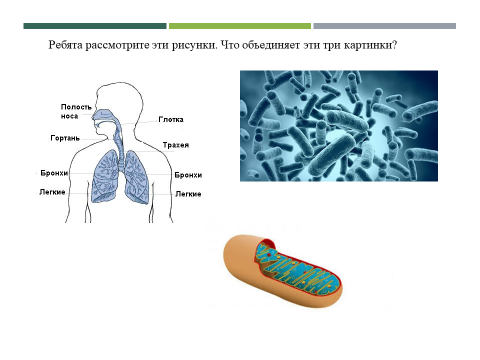 Делают выводы определяею цели урокаАктуализация знаний3-6 мин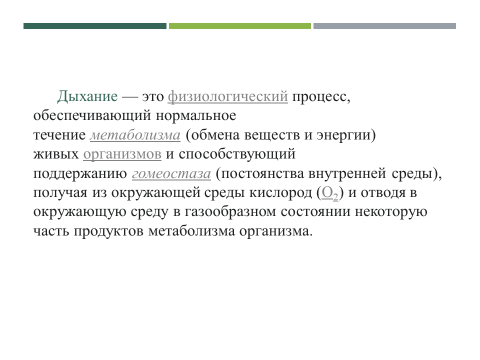 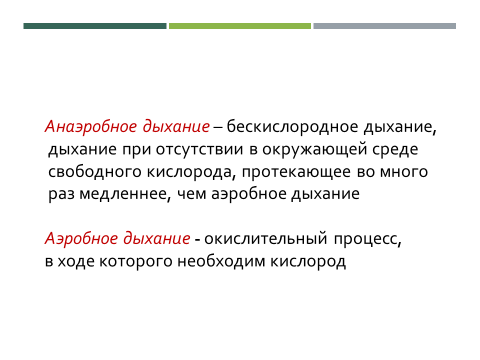    https://twig-bilim.kz/ru/film/the-dark-side-of-oxygenфидео «Темная сторона кислорода»Работа над темой урока (26 мин)Учебные задания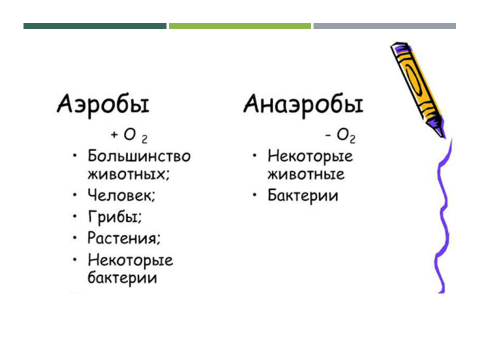 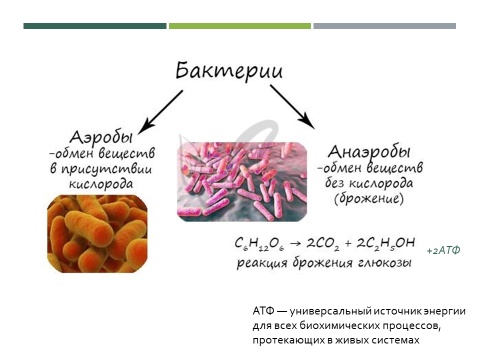 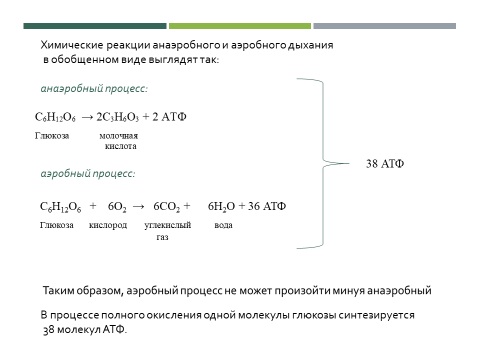 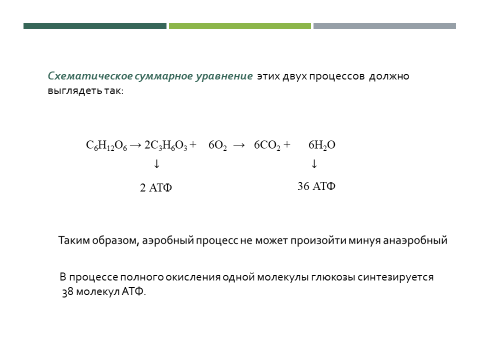 Рассчитаем эффективность аэробного и анаэробного дыхания: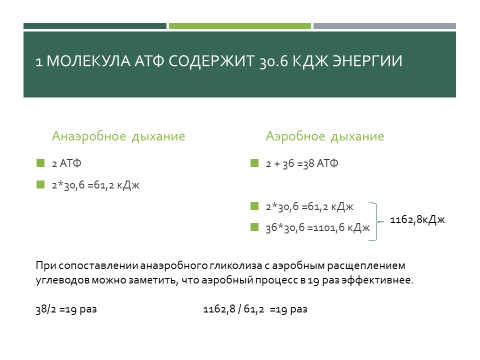 Сравним,  насколько эффективно использование энергии в идеальных условиях без потерь ( в лаборатории) и получение энергии клеткой.Биохимиками установлено, что при полном разложении 1 моль глюкозы высвобождается 2812 -2880 кДж энергии ( или около 866 ккал).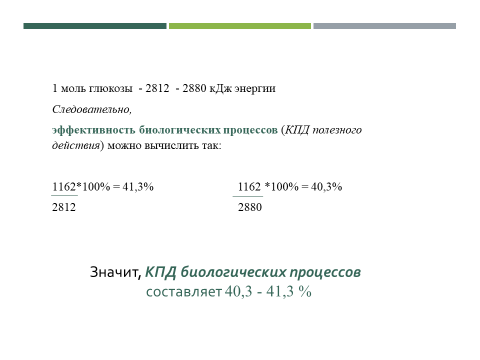 Эффективность получения энергии из источников энергии является результатом эволюции, к которая происходила на нашей планете большое количество времени и составляет более 40%. Использование кислорода дало большой скачок в эволюции органического мира.Вывод: используя кислород для дыхания аэробы получают намного больше энергииЗакреплениеФО «Звезды»  По одной звезде за каждый правильный ответЗадание 2. (П) Стратегия: «Думай – работай в паре – поделись»Дополните текст подходящими по смыслу словами, используя уравнения химической реакции процесса дыхания:C6 H12 O6 → 2C3 H4 O3 + 2Н2О + 2АТФC6 H12 O6  + 6O2  → 6CO2  + 6H2O + 38АТФ1. Аэробный и анаэробный этапы дыхания сопровождаются  (……………) энергии.2. Количество энергии на анаэробном этапе дыхания(………..) чем на аэробном этапе.3. Вода в процессе дыхания будет (………………….) в виде водяных паров4. Глюкоза на анаэробном этапе дыхания расщепляется до (………………).5. Аэробный тип дыхания проходит с участием (…………)Взаимооценивание. Обменяться работами и проставить «+ - » по ключевым словам: 1- образованием, 2-меньше, 3-выделяться, 4 – ПВК, 5- кислородаКритерий: Описывают типы дыхания, используя уравнения процесса дыханияДескрипторы:1. Записывают изменение энергии2. Сравнивают количество энергии на анаэробном и аэробном этапах дыхания3. Называют процесс, происходящий с молекулами воды в процессе дыхания4. Записывают изменение, происходящее с глюкозой на анаэробном этапе дыхания5. Указывают условие аэробного типа дыхания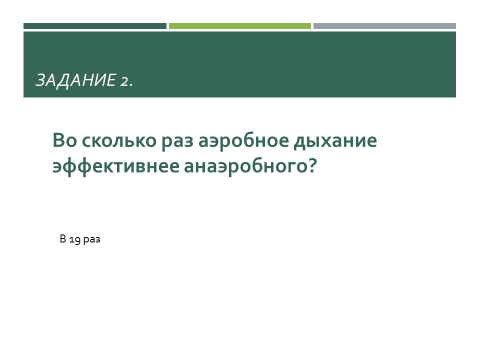 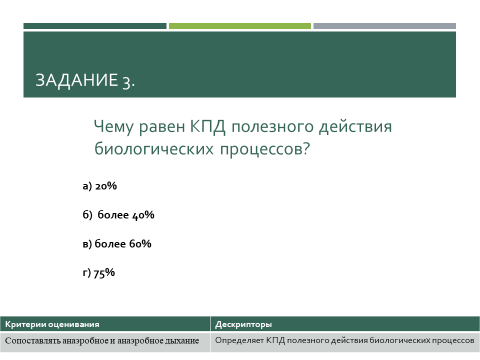 Изучите материалы параграфа 16. С. 73-75, выполните расчетв  уровня синтез 1 с. 75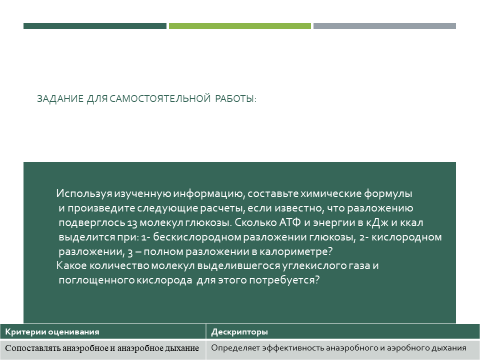 Учебник, слайдыВыполняют формативное оценивание и вопросы для закрепелнияРефлексия3 минРефлексия. Возвращение к целям урока.Какова была цель нашего урока?Как вы думаете, достигли мы цели?Вы можете объяснить эпиграф нашего урока «Жизнь – это горение»?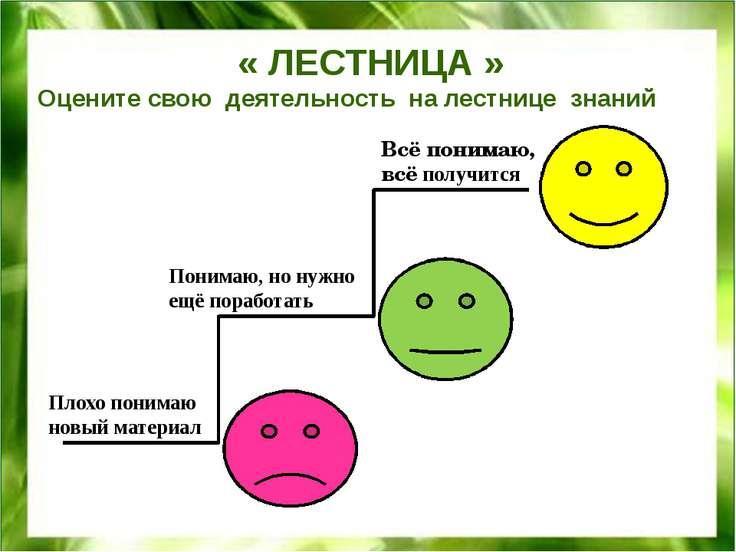 